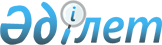 О порядке установления цен на импортные лекарственные средства, изделия медицинского назначения и химреактивы
					
			Утративший силу
			
			
		
					Постановление Кабинета Министров Республики Казахстан от 5 мая 1994 года N 480. Утратило силу - постановлением Пpавительства РК от 5 маpта 1996 г. N 280 ~P960280.
      Сноска. Утратило силу постановлением Пpавительства РК от 05.03.1996 № 280.
      В соответствии с Указом Президента Республики Казахстан от 27 января 1994 г. N 1529 "О республиканском бюджете на 1994 год" Кабинет Министров Республики Казахстан постановляет: 
      1. Установить, что формирование оптово-отпускных цен на импортные медикаменты, поступающие с 1 января 1994 г., осуществляется исходя из внешнеторговых (контрактных) цен, пересчитанных в тенге по курсу иностранной валюты, определяемому Национальным банком Республики Казахстан на дату таможенного оформления, и затрат Государственной акционерной холдинговой компании "Фармация" с предельным уровнем рентабельности к ним 40 процентов. 
      Реализацию указанных медикаментов населению и лечебно-профилактическим учреждениям осуществлять по розничным ценам, определяемым исходя из оптово-отпускной цены и издержек обращения с предельным уровнем рентабельности 5 процентов к товарообороту. 
      2. Установить, что остатки медикаментов, приобретенные по импорту за счет централизованных средств Республики Казахстан и иностранных кредитов, подлежат дооценке по мере поступления в оптовую или розничную торговую сеть одноименных или аналогичных лекарственных средств. 
      Сумма дооценки направляется в доход республиканского бюджета. 
      Премьер-министр Республики Казахстан 
					© 2012. РГП на ПХВ «Институт законодательства и правовой информации Республики Казахстан» Министерства юстиции Республики Казахстан
				